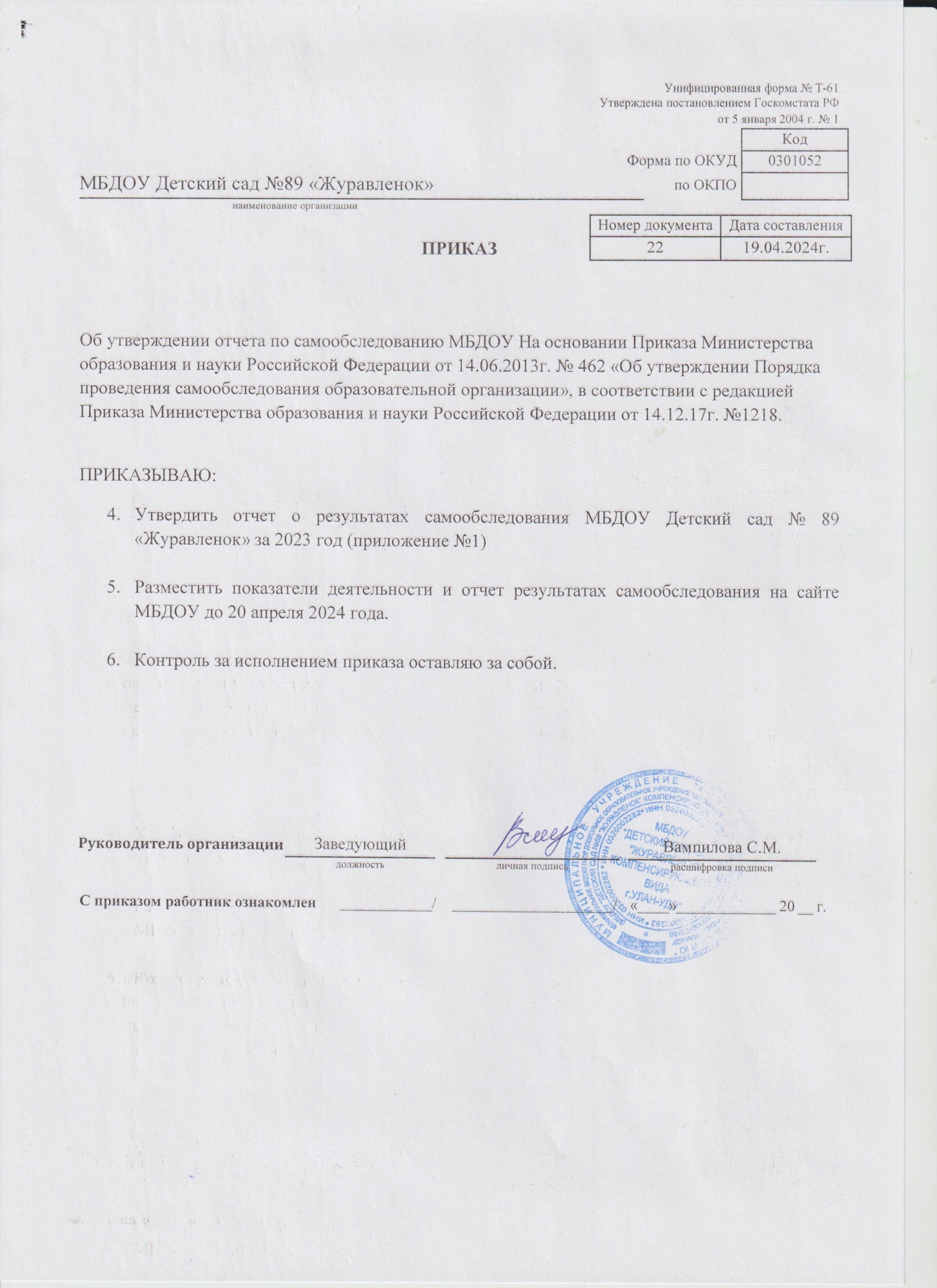 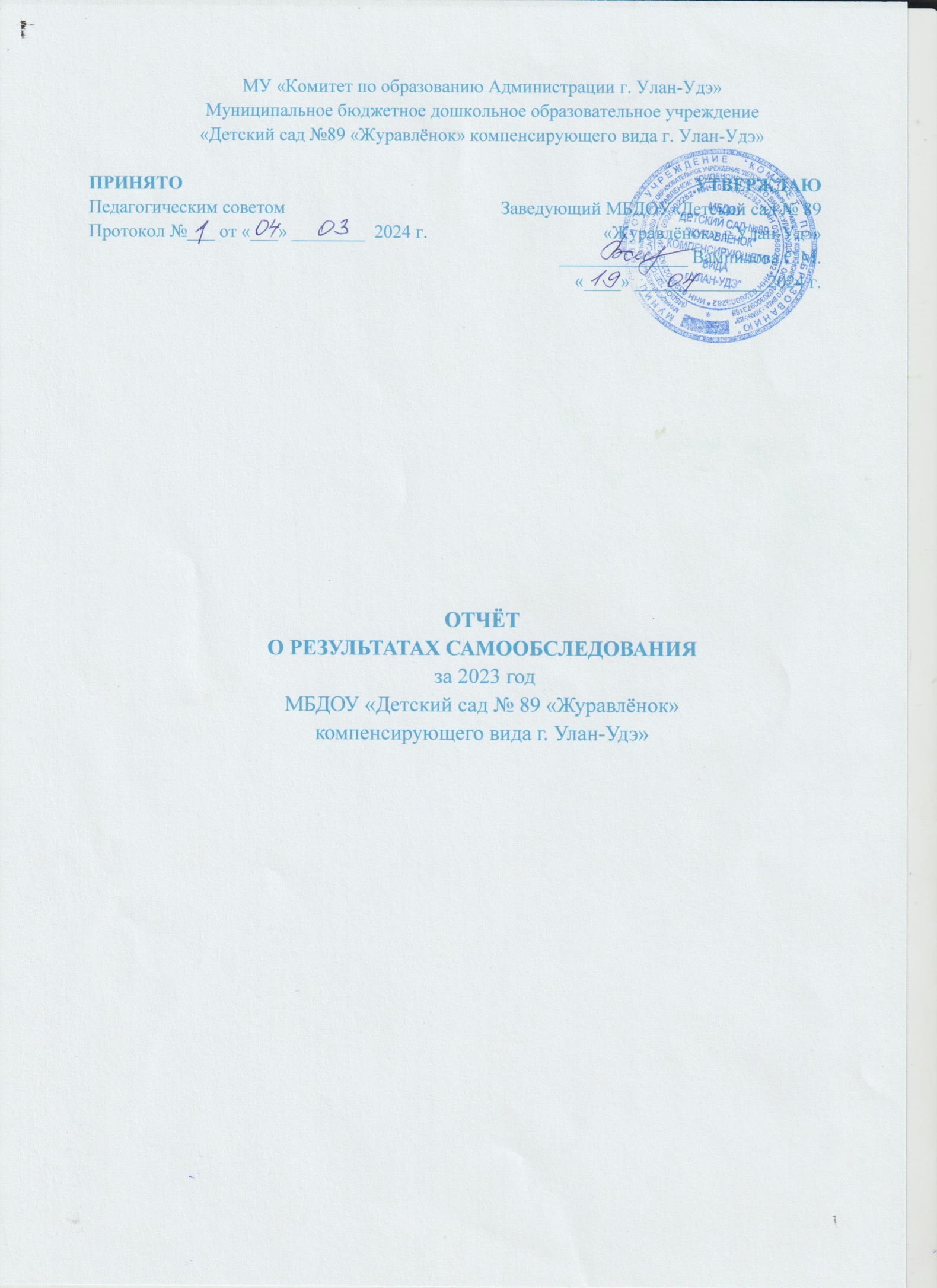 СОДЕРЖАНИЕВВЕДЕНИЕВ настоящем отчёте приведены результаты проведения самообследования деятельности МБДОУ «Детский сад №89 «Журавлёнок» г. Улан-Удэ» за 2019 год.Отчёт о результатах самообследования составлен в соответствии с пунктом 3 части 2 статьи 29 Федерального закона от 29 декабря 2012 года №217-ФЗ «Об образовании в Российской Федерации», требованиями приказов Министерства образования и науки Российской Федерации от 14 июня 2013 г. №462 «Об утверждении порядка проведения самообследования образовательной организацией» и от 10 декабря 2013 г. №1324 «Об утверждении показателей деятельности образовательной организации, подлежащей самообследованию». Целями проведения самообследования являются обеспечение доступности и открытости информации о деятельности дошкольной образовательной организации, а также подготовка отчета о результатах самообследования.В процессе самообследования была осуществлена оценка образовательной деятельности, системы управления организации, содержания и качества подготовки обучающихся, организации учебного процесса, качества кадрового, учебно-методического, библиотечно-информационного обеспечения, материально-технической базы, функционирования внутренней системы оценки качества образования, а также анализ показателей деятельности МБДОУ «Детский сад №89 «Журавлёнок» г. Улан-Удэ».	В соответствии с приказом Министерства образования и науки Российской Федерации от 14 июня 2013 г. №462 «Об утверждении порядка проведения самообследования образовательной организацией» в структуру  отчёта включены аналитическая часть и результаты анализа показателей деятельности детского сада №89 «Журавлёнок». Аналитическая часть содержит разделы: общие сведения о МБДОУ «Детский сад №89 «Журавлёнок» г. Улан-Удэ», оценка системы управления организации, оценка образовательной деятельности, оценка функционирования внутренней системы оценки качества образования,  качество кадрового, учебно-методического, библиотечно-информационного обеспечения, качество материально-технической базы.Самообследование проводится ежегодно комиссией по проведению самообследования. Отчетным периодом является предшествующий самообследованию календарный год. Размещение отчетов организации  в информационно-телекоммуникационных сетях, в то числе на официальном сайте организации в   сети «Интернет», и направление его учредителю осуществляется не позднее 20 апреля текущего года.Часть А. АНАЛИЗ РЕЗУЛЬТАТОВ ДЕЯТЕЛЬНОСТИ МУНИЦИПАЛЬНОГО БЮДЖЕТНОГО ДОШКОЛЬНОГО ОБРАЗОВАТЕЛЬНОГО УЧРЕЖДЕНИЯ «ДЕТСКИЙ САД №89 «ЖУРАВЛЁНОК» г. УЛАН-УДЭ».ОБЩИЕ СВЕДЕНИЯ ОБРАЗОВАТЕЛЬНОЙ ОРГАНИЗАЦИИОбщая характеристика дошкольной образовательной организацииТаблица 1. Муниципальное бюджетное дошкольное образовательное учреждение «Детский сад № 89 «Журавлёнок» г. Улан-Удэ» (далее – Детский сад) расположено в жилом районе города вдали от производящих предприятий и торговых мест. Здание Детского сада построено по типовому проекту. Проектная наполняемость на 320 мест. Общая площадь здания 3966 кв. м, из них площадь помещений, используемых непосредственно для нужд образовательного процесса, 3946 кв. м.Режим работы ДОО установлен исходя из потребностей населения в образовательных услугах и возможностей бюджетного финансирования организации: рабочая неделя – пятидневная.  Группы различаются по времени пребывания воспитанников и функционируют в режиме: полного дня (10,5 - часового пребывания) с 7.30 до 18.00; полного дня (12 - часового пребывания) с 7.00 до 19.00. Выходные дни: суббота, воскресенье и праздничные дни, установленные законодательством Российской Федерации.Мощность дошкольной образовательной организации: плановая – 382 человек / фактическая – 400 человек. По состоянию на 31.12.2022 года организация образовательного процесса в детском саду имеет следующие особенности и включает: 1 младшая (ясли) – 13, 16 группы, 2 младшая – 9, 10, 12 группы, средняя группа – 7, 14 группы, старшая группа – 4, 5, 11, 15 группы; 4 подготовительных к школе группы – 1, 3, 6, 8. Общее количество воспитанников посещающих детский сад составляет 400 детей. Прием детей в организации осуществляется на основании действующего Порядка учета детей, подлежащих обучению по образовательным программам дошкольного образования, и комплектования муниципальных образовательных организаций, реализующих образовательные программы дошкольного образования, муниципального образования городской округ «Город Улан-Удэ».В составе дошкольных групп функционирует 2 логопедические группы для детей с нарушениями речи.1.2. Организационно-правовое обеспечение деятельности дошкольной образовательной организацииМБДОУ «Детский сад №89 «Журавлёнок» г.Улан-Удэ» является юридическим лицом, имеет весь пакет документов, регламентирующих деятельность организации.Правоустанавливающие документы, на основании которых действует организация.- МБДОУ «Детский сад №89 «Журавлёнок» г.Улан-Удэ» действует на основании утвержденного и зарегистрированного Устава МБДОУ «Детский сад №89 «Журавлёнок» г.Улан-Удэ», который принят на общем собрании от 30.11.2015г., протокол №5, согласован решением №971 председателя Комитета по управлению имуществом и землепользованию г.Улан-Удэ Кузовлевой А.А. от 21.12.2015г. и утвержден приказом №1615 председателя Комитета по образованию г.Улан-Удэ Афанасьевой У.С., от 30.12.2015г.- Лицензия на образовательную деятельность № 364  от 09.03.2021 года, номер лицензии № 03-Э-16 выданная Министерством образования  и науки Республики Бурятия, на право осуществления образовательной деятельности по образовательным программам, указанным в приложении(ях) к настоящей лицензии, при соблюдении зафиксированных в нем контрольных нормативов и предельной численности контингента воспитанников. МБДОУ «Детский сад № 89 «Журавленок» г.Улан-Удэ» обладает правом осуществления образовательной деятельности по образовательным программам: дошкольное образование, дополнительное образование детей и взрослых. - Свидетельство о постановке на учет в российской организации в налоговом органе по месту нахождения от 12.05.2004 года, серия 03 №001528881.- Свидетельство о внесении записи в Единый государственный реестр юридических лиц от 14.01.2016 года, за государственным регистрационным номером (ГРН) 2160327054700.- Санитарно-эпидемиологическое заключение на услуги образовательной деятельности № 03 БЦ 03 000 М 000246 04 16 от 25.04.2016г. - Свидетельство о государственной регистрации права оперативного управления на недвижимое имущество, серия 03-АА № 248235 от 29.11.2012г.Деятельность дошкольной образовательной организации регламентируют локальными актами. 1.3. Особенности организация образовательной деятельностиОбразовательная деятельность – это деятельность по реализации образовательных программ ( п. 17 ст.2 Федерального закона «Об образовании в Российской Федерации» от 29.12.2012 № 273-ФЗ)Основная образовательная программа Образовательная деятельность в детском саду осуществляется в соответствии  с федеральной образовательной программой, разработанной в соответствии с федеральным государственным образовательным стандартом дошкольного образования.Для выполнения требований норм Федерального закона от 24.09.2022 № 371-ФЗ Детский сад провел организационные мероприятия по внедрению федеральной образовательной программы дошкольного образования, утвержденной приказом Минпросвещения России от 25.11.2022 № 1028 (далее — ФОП ДО), в соответствии с утвержденной дорожной картой. Для этого создали рабочую группу в составе заведующего, старших воспитателей. Итог:• утвердили новую образовательную программу дошкольного образования Детского сада (далее — ОП ДО), разработанную на основе ФОП ДО и ввели в действие с 01.09.2023;• скорректировали план-график повышения квалификации педагогических и управленческих кадров и запланировали обучение работников по вопросам применения ФОП ДО;• провели информационно-разъяснительную работу с родителями (законными представителями) воспитанников.Программа позволяет реализовать несколько основополагающих функций дошкольного уровня образования:обучение и воспитание ребёнка дошкольного возраста как гражданина Российской Федерации, формирование основ его гражданской и культурной идентичности на соответствующем его возрасту содержании доступными средствами;разработку содержания дошкольного образования в ДОО в соответствии с ФОП ДО, ориентированного на приобщение детей к традиционным духовно-нравственным и социокультурным ценностям российского народа, воспитание подрастающего поколения как знающего и уважающего историю и культуру своей семьи, большой и малой родины.Методической базой образовательной программы являются парциальные программы учебно-методического комплекта программы «Детский сад-2100».Воспитательно-образовательная деятельность с воспитанниками предусматривает решение программных образовательных задач в совместной деятельности взрослого и детей и самостоятельной деятельности детей не только в рамках образовательной деятельности, но и при проведении режимных моментов в соответствии со спецификой дошкольного образования, а так же осуществляется в процессе организации различных видов деятельности (игровая, коммуникативная, познавательно – исследовательская, восприятие художественной литературы и фольклора, самообслуживание и элементарный бытовой труд, конструирование, изобразительная, музыкальная, двигательная).
Федеральная образовательная программа состоит из 2-х частей. Обязательная (инвариантная) часть, которая составляет не менее 60% от общего нормативного времени, отводимого на освоение общеобразовательной программы дошкольного образования. 2-я часть – часть, формируемая участниками образовательных отношений (вариативная), составляет  40% от общего нормативного времени, отводимого на освоение общеобразовательной программы дошкольного образования состоит из развивающей программы по раннему изучению английского языка «Key to learning» Г.Н. Доля, программ по бурятскому языку «Амар мэндээ – Здравствуйте!» Г-Х.Ц. Гунжитовой, О.А Дареевой, Б.Д. Шожоевой, «Алтаргана малышам» Сономова Ц.С.Основные принципы образования и воспитания в детском саду:принцип развивающего образования;принцип позитивной социализации ребенка;принцип возрастной адекватности;принцип личностно-ориентированного взаимодействия;принцип индивидуализации дошкольного образования.Освоение образовательной программы сопровождается проведением промежуточной аттестации и итоговой аттестации воспитанников.Инновационная деятельностьНа основании приказа Министерства образования и науки Республики Бурятия В МБДОУ «Детский сад №89 «Журавлёнок» г.Улан-Удэ» функционируют 4 группы с погружением в бурятскую языковую среду, охват 128 детей. На основании договора о сотрудничестве по май 2023г. с учебно-методическим центром «Школа 2100» детский сад являлся участником инновационного проекта по теме «Комплексное развитие ребёнка дошкольного возраста средствами ООП ДО «Детский сад 2100».До конца мая 2023г. была внедрена спортивно-оздоровительная программа "Маугли". Основная цель программы – сохранение и укрепления здоровья детей посредством выполнения стандартизированного комплекса общеразвивающих и силовых упражнений, упражнений для развития прыгучести, ловкости и гибкости, в группах 8, 12, 15.В МБДОУ «Детский сад №89 «Журавлёнок» г. Улан-Удэ» выработана стратегия инновационной деятельности по данным направлениям. Цели и задачи инновационной деятельности определены на основе тщательного анализа текущей обстановки в детском саду, с одной стороны, и прогнозов развития нашего учреждения – с другой. Для конкретизации направлений инновационной деятельности мы определили перспективу с учетом социального заказа общества на качество дошкольного образования, запросов родителей к уровню образованности их детей.Единой целью инновационной деятельности учреждения является: позитивная социализация и всестороннее развитие детей дошкольного возраста в адекватных его возрасту детских видах деятельности.Основные задачи:Повысить качество образования, через внедрение проектной, исследовательской деятельности в воспитательно-образовательный процесс.Продолжить реализацию развивающей программы на основе технологий проектирования в условиях билингвальной среды.Совершенствовать создание личностно – ориентированной комфортной  образовательной среды, способствующей более полному развитию способностей  каждого ребенка, через взаимодействие с семьей.Продолжить внедрение системы здоровьесберегающих технологий, системы методов и форм организации воспитательно-образовательного процесса, направленной на формирование здорового образа жизни, социализацию личности и адаптации ее к изменяющимся условиям.Вывод: МБДОУ «Детский сад №89 «Журавлёнок» г.Улан-Удэ» – стабильно работающая организация. Организация образовательного процесса в детском саду осуществляется в соответствии с Федеральным государственным стандартом дошкольного образования. Общая характеристика дошкольной образовательной организации, информация о наличии правоустанавливающих документов, о документации дошкольной образовательной организации свидетельствует о том, что организация образовательной деятельности в детском саду осуществляется в соответствии с требованиями действующих нормативно-правовых актов в сфере образования и регламентируется локальными актами организации. Что в свою очередь позволяет дать оценку организации образовательной деятельности в МБДОУ «Детский сад №89 «Журавлёнок» г.Улан-Удэ» - соответствует предъявляемым требованиям.2. ОЦЕНКА СИСТЕМЫ УПРАВЛЕНИЯ ОРГАНИЗАЦИИВ соответствии с Федеральным законом от 29 декабря 2012 г. № 273-ФЗ «Об образовании в Российской Федерации» и Уставом МБДОУ «Детский сад №89 «Журавлёнок» компенсирующего вида г. Улан-Удэ» управление детским садом строится на принципах демократичности, открытости, приоритета общечеловеческих ценностей, охраны жизни и здоровья человека, свободного развития личности и носит государственно-общественный характер. Органами управления организацией  являются:- орган, осуществляющий функции и полномочия учредителя, Комитет по образованию г.Улан-Удэ;- орган, осуществляющий функции и полномочия собственника, Комитет по управлению имуществом и землепользованию г. Улан-Удэ.Возглавляет детский сад заведующий, который в соответствии с Уставом,  назначается  Учредителем.  Органами управления детского сада являются: Управляющий совет; Первичный профсоюзный комитет, Педагогический совет, общее собрание трудового коллектива. Компетенции между заведующим и органами управления МБДОУ «Детский сад №89 «Журавлёнок» компенсирующего вида г.Улан-Удэ» распределены таким образом, что на основе стабильного функционирования образовательной организации обеспечивается его развитие в соответствии с государственной политикой в сфере дошкольного образования и с учетом особенностей образовательного процесса в ДОО. Таблица 2.Органы управления, действующие в Детском садуУправление организацией осуществляется на базе определенной организационной структуры. Система контроля со стороны руководства организации выстроена по вопросам:- образовательной деятельности (освоение программ, внедрение технологий, повышение квалификации педагогических работников, контроль внедрения инноваций);- работы с родителями (результаты анкетирования, удовлетворенность качеством услуг);- охрана и укрепление здоровья воспитанников (санитарно-гигиенический режим, режим дня, оздоровление воспитанников, адаптация, коррекционная работа);- работы с кадрами (повышение квалификации, текучесть кадров, работа с молодыми специалистами);- самостоятельной финансово-хозяйственной деятельности (использование финансовых и материальных средств, отчетность);- контроля питания (контроль работы пищеблока, режим питания, культурно-гигиенические навыки) - другим вопросам в рамках компетенции проверяющих лиц.Результаты контроля оформляются в виде аналитической справки, отчета о состоянии дел по проверяемому вопросу. Итоговый материал содержит констатацию фактов, выводы и, при необходимости, предложения и рекомендации. Информация о результатах доводится до работников организации. Работники организации после ознакомления с результатами контроля ставят подпись под итоговым материалом, удостоверяющую то, что они поставлены в известность о результатах контроля.По итогам контроля в зависимости от его формы, целей и задач, а также с учетом реального положения дел:- проводятся заседания педагогического совета, административные и планерные совещания;- результаты контроля могут учитываться при проведении аттестации педагогических работников.Заведующий организацией по результатам контроля принимает следующие решения:- об издании соответствующего распоряжения;- о проведении повторного контроля с привлечением определенных специалистов (экспертов);- о привлечении к дисциплинарной ответственности должностных лиц;- о поощрении работников;- иные решения в пределах компетенции.Вывод: управление в МБДОУ «Детский сад №89 «Журавлёнок» г.Улан-Удэ» осуществляется в соответствии с действующим законодательством на основе принципов единоначалия и коллегиальности. Структура и механизм управления дошкольной образовательной организацией обеспечивают его стабильное функционирование, взаимосвязь всех структурных подразделений, а также вовлеченность работников организации и родителей воспитанников в воспитательно-образовательный процесс. В перспективе планируется дальнейшее привлечение творческого потенциала родителей и педагогических работников по вопросам управления образовательной организацией с использование различных форм сотрудничества (советы родителей, советы молодых педагогов и т.д.).3. ОЦЕНКА ОБРАЗОВАТЕЛЬНОЙ ДЕЯТЕЛЬНОСТИОбразовательная деятельность в Детском саду организована в соответствии с Федеральным законом от 29.12.2012 № 273-ФЗ «Об образовании в Российской Федерации», ФГОС дошкольного образования, СанПиН 2.4.3648-20 «Санитарно-эпидемиологические требования к организации воспитания и обучения, отдыха и оздоровления детей и молодежи», СанПин 2.4.1.3049-13 «Санитарно-эпидемиологические требования к устройству и содержанию организации режима работы в ДОО».Образовательная деятельность в детском саду осуществляется в соответствии  с федеральной образовательной программой, которая составлена в соответствии с ФГОС дошкольного образования, санитарно-эпидемиологическими правилами и нормами, с учетом недельной нагрузки.Содержание образовательного процессаСодержание образовательного процесса, осуществляемого в МБДОУ «Детский сад №89 «Журавлёнок» г. Улан-Удэ» определяется образовательной программой дошкольного образования, реализуемой в образовательной организации, и обеспечивает развитие личности ребенка, мотивации и способностей детей в различных видах деятельности. Содержание образования обеспечивает полноценное развитие детей по всем образовательным областям: социально-коммуникативное развитие, познавательное развитие, речевое развитие, художественно-эстетическое развитие, физическое развитие,Образовательный процесс осуществляется в различных, адекватных дошкольному возрасту формах. Содержание образовательной деятельности определяется конкретными задачами образовательных областей, с учетом потребностей, интересов участников образовательных отношений и возможностей образовательной организации. В дошкольной организации с детьми всех возрастных групп работают специалисты: музыкальные руководители, педагог-психолог, учитель - логопед, учителя английского и бурятского языков, инструктор по физической культуре. Организация образовательного процесса в детском саду осуществляется в соответствии  с федеральной образовательной программой, разработанной в соответствии с федеральным государственным образовательным стандартом дошкольного образования.Структура образовательного процесса в ДОООбразовательная деятельность детского сада условно делится на три блока:1) Утренний образовательный блок, который включает в себя образовательную деятельность, осуществляемую, в процессе различных видов детской деятельности (игровой, коммуникативной, трудовой, познавательно-исследовательской, продуктивной, музыкально-художественной, чтения) и образовательную деятельность в режимных процессах. А также самостоятельная деятельность детей и взаимодействие с родителями.2) Развивающий блок – примерная продолжительность с 9.00 до 11.00 часов – представляет собой проведение игр, бесед, занятий в старших группах, продолжительность зависит от возраста детей.3) Вечерний блок – продолжительность с 15.30 до 18.00 (19.00) часов. Данный блок включает в себя самостоятельную деятельность детей и совместную деятельность с воспитателем. Взаимодействие с родителями.Анализ освоения детьми вариативной части ООП «Детский сад 2100».Мониторинг за 2023 год по изучению бурятского языка.Система мониторинга  основывается на уровневом подходе к оценке личности ребенка. Разработана трёх бальная система оценивания по принципу: чем ниже балл, тем больше проблем в формировании навыков и умений бурятского языка по программе для детей дошкольного возраста на основе УМК «Амар мэндэ-э!» Г-Х.Ц. Гунжитовой, О.А Дареевой, Б.Д. Шожоевой, «Алтаргана малышам» сост. Содномов Ц.С. Образовательная деятельность с детьми  проводится один раз в неделю. Также проводятся режимные моменты: утренний сбор, обед, прогулка и игра.В основном показатели выполнения примерной основной программы по бурятскому языку дошкольного образования находятся в пределах среднего уровня. Это означает, что применение в педагогической практике рабочей программы благотворно сказывается на результатах мониторинга. Таким образом, образовательная деятельность по бурятскому языку реализуется на среднем уровне. Особое внимание уделяется педагогами в группах с погружением в бурятскую языковую среду. Анализ мониторинга за 2023 год по изучению английского языкаОбразовательная деятельность по английскому языку с детьми проводится один раз в неделю. В зависимости от возрастных особенностей, занятие проводится по 20, 25 и 30 минут. Целью изучения английского языка является развитие у учащихся иноязычной коммуникативной компетенции, а именно речевой, языковой, социо-культурной, учебно-познавательной. Исходя из этой цели, доминирующим подходом в преподавании английского языка становится компетентностный подход, т.е. формирование и развитие коммуникативной компетенции учащихся в разных видах речевой деятельности, поэтому мониторинг формирования коммуникативной компетенции учащихся включает в себя разные виды речевой деятельности (аудирование, использование языка и говорение).Программа изучения английского языка дает возможность: 1) построить общую образовательную траекторию обучения способного ребёнка; 2) увеличить темп изучения учебного материала; 3) обогатить учебный материал в сторону его углубления и увеличения объёма; 4) повысить интенсивность обучения.Мониторинг подразумевает работу в следующих направлениях:  организация учебной исследовательской деятельности; работа по образовательным планам на занятиях; участие в деятельности детского сада на английском языке.	В ходе мониторинга выявлено, что 60% детей справляются с решением коммуникативной задачи. Объём запоминаний слов по теме составляет 7-8 слов, что соответствует образовательной программе. У подготовительных групп наблюдается высокие результаты знания слов, это связано с повторением темы, включая добавление дополнительной лексики. 30% детей часто не справляются с поставленной задачей, это связано с тем, что посещаемость занятий данных детей низкая. 10% детей имеют проблемы с речевой деятельностью, тем самым вызывает трудности в усвоении материала. Кроме этого, из общего числа детей составляют 40% активные дети, которые занимаются отдельно в различных дополнительных центрах. Они чаще проявляют инициативу и самостоятельность в разных видах деятельности – игре, общении, познавательно-исследовательской деятельности, конструировании и других поставленных задачах, способны выбирать себе род занятий, участников по совместной деятельности. Такой ребенок обладает развитым воображением, которое реализуется в разных видах деятельности; ребенок владеет разными формами и видами игры, различает условную и реальную ситуации, умеет подчиняться разным правилам и социальным нормам; у ребенка развита крупная и мелкая моторика; он подвижен, вынослив, владеет основными движениями, может контролировать свои движения и управлять ими.Система мониторинга основывается на уровневом подходе к оценке личности ребенка. Разработана трехбальная система оценивания по принципу «Чем выше балл, тем успешнее формирование полноценной личности ребенка». Основываясь на данных результатах мониторинга, уровень усвоения образовательной программы детей по английскому языку находится на среднем уровне.В МБДОУ Детский сад №89 «Журавленок» работают 2 логопедические группы.На основании заключений республиканского ПМПК было  зачислено 21 ребенок.На основании заключения ПМПК и результатов углублённого логопедического обследования всех компонентов речи на каждого ребенка были составлены индивидуальные коррекционно-развивающие маршруты.  Коррекционно-развивающая работа в форме индивидуальных и подгрупповых занятий в ДОУ была направлена на решение следующих задач:-	постановка, автоматизация и дифференциация фонем;-	развитие артикуляционной и мелкой моторики;-	развитие фонематического восприятия и слуха;-	работа по уточнению и обогащению лексико-грамматического строя речи; - развитию связной речи.    Темы занятий обозначены перспективно – тематическим планированием. Коррекционно-логопедическая работа проводилась систематически и планомерно.    Согласно годовому перспективному плану, в начале учебного года с родителями, детей посещающих логогруппы, было проведено родительское собрание, где они ознакомились с логопедическим заключением ребенка и были даны необходимые рекомендации по выполнению методических рекомендаций для родителей.На основе анализа образовательного процесса в детском саду педагогическому коллективу детского сада рекомендовано: 1. Повышать профессиональную квалификацию через самообразование, участие в семинарах, конкурсах.2. Применять на практике эффективные инновационные технологии с целью повышения качества знаний всех обучающихся.3. Индивидуализировать процесса обучения, применять личностно-ориентированный подход.Воспитательная работаСведения по контингенту воспитанников и их семейСоциальными заказчиками деятельности организации являются в первую очередь родители воспитанников. Чтобы выбрать стратегию воспитательной работы, в 2023 году проводился анализ состава семей воспитанников. Коллектив детского сада создает доброжелательную, психологически комфортную атмосферу, в основе которой лежит определенная система взаимодействия с родителями, взаимопонимание и сотрудничество.Воспитательная работа строится с учетом индивидуальных особенностей детей, с использованием разнообразных форм и методов, в тесной взаимосвязи воспитателей, специалистов и родителей.Целью воспитательной работы является выявление и развитие способностей каждого ребёнка, формирование духовно богатой, свободной, физически и психически здоровой, патриотически настроенной, творчески мыслящей личности. В детском саду имеются современные формы представления детских результатов  и достижений: портфолио каждого ребенка, защита творческих, проектных и исследовательских работ.  Исследовательская и проектная деятельности включены в основную образовательную программу.В детском саду в течение 2023 года педагогами были организованы и проведены различные мероприятия: спортивный праздник по правилам дорожного движения, конкурс открыток к 8 марта «Милой мамочке моей». В рамках месячника бурятского языка проведен конкурс  «Эдир Дангина – 2023», «Эдир Баатар -2023», конкурс рисунков «Сагаан hараар», тунир «Шагай наадан» и подготовили и провели городской конкурс исполнителей песен «Хонгёо хонхонууд». В течении года проводились спортивно-оздоровительные  мероприятия, день здоровья, дети участвовали в соревнованиях и эстафетах. С целью приобщения детей к православному празднику «Пасха» проведен конкурс декоративно-прикладного искусства. Данное детско-родительский мероприятие способствовало формированию у детей представления о празднике, обогащению опыта детей, приобщая их к обычаю празднования светлого воскресенья, к народным традициям, развитию способности изготовления пасхальных яиц вместе с родителями из разных подручных средств и материалов.  Участие в акции «Окопная свеча» сбор консервных банок, передача их обществу пенсионеров для изготовления окопных свечей. В преддверии Дня Победы  на территории детского сада «Журавленок»  прошла ежегодная, традиционная акция «Бессмертный полк». В стенах детского сада провели познавательно-развлекательные мероприятия:  «Здравствуй, детский сад», «Осенний переполох», «Очень маму я люблю», конкурс рисунков и поделок «Осенние фантазии». Провели традиционную осеннюю ярмарку «Дары осени», общесадовские родительские собрания Новогодние мероприятия прошли по плану, согласно которому провели конкурс чтецов, выставка «Зимушка, Зима», смотр конкурс «Лучшее оформление групп, участков к Новому году», конкурс театрализованных представлений, конкурс альтернативная елка и яркие, новогодние утренники во всех группах. Педагоги вместе с детьми активно принимали участие в районных, городских, республиканских и всероссийских конкурсах, играх и фестивалях.  Региональный уровень:      Региональный конкурс «Бамбарууш», Анганов Виктор, 1 местоhttps://bur-89-zh.tvoysadik.ru/upload/tsbur_89_zh_new/images/big/74/cb/74cb94e45319322b5f9457a321487783.jpegРегиональный конкурс «Бамбарууш», Хандаргаева Александра, 2 место https://bur-89-zh.tvoysadik.ru/upload/tsbur_89_zh_new/images/big/13/d8/13d856b0be580ddaf3c1397a491f29f4.jpgРеспубликанский конкурс «Гуламта», Доржиев Даниил, 2 местоhttps://bur-89-zh.tvoysadik.ru/upload/tsbur_89_zh_new/images/big/94/d9/94d9955a9c1246b6c0abcc4d592dbe3c.jpgГородской уровень:Городской конкурс творческих работ «Рождественская сказка, Хонгордоева Валерия, 3 место»https://bur-89-zh.tvoysadik.ru/upload/tsbur_89_zh_new/images/big/f4/ce/f4cef2c8a642fed5126491382657e6b2.jpgII открытый городской конкурс «Сагаалган – Белый Месяц», Жигжитжапова Милана, 2 местоhttps://bur-89-zh.tvoysadik.ru/upload/tsbur_89_zh_new/images/big/65/06/6506d99bbd956c4510b2fd9711af088d.jpgII открытый городской конкурс «Сагаалган – Белый Месяц», Одоева Наталья, 1 местоhttps://bur-89-zh.tvoysadik.ru/upload/tsbur_89_zh_new/images/big/8c/8c/8c8ceeebe0e216d335ea5cf3924cfcbb.jpgГородской конкурс «Краски осени», Аюшеева Лейла, 1 место https://bur-89-zh.tvoysadik.ru/upload/tsbur_89_zh_new/images/big/00/9f/009f8d1bce43697e710f181c04003b5c.jpegII городской фестиваль-конкурс «Амар мэндэ»Базаржапова Анастасия, Очирова Нарана, 2 место https://bur-89-zh.tvoysadik.ru/upload/tsbur_89_zh_new/images/big/05/fc/05fc9ccedcbec08447d9f2c86331342b.jpegГородской конкурс исполнителей «Хонгео Хонхонууд – Звонкие колокольчики», Базаржапова Анастасия, 3 местоРайонный конкурс «С днем рождения снеговик», Самбаев Айдар, 1 местоhttps://bur-89-zh.tvoysadik.ru/upload/tsbur_89_zh_new/images/big/73/9f/739f660322b017e4c3200df7855822c3.jpegКонференции «Секреты мастеров малышам», посвящённой академику РАО д.п.н. П.Р.Атутову, Бадмаева Наяна, 3 местоhttps://bur-89-zh.tvoysadik.ru/?section_id=708Городская интеллектуальная олимпиада «Успешный дошкольник-2023» Базарова Наяна, 1 место https://bur-89-zh.tvoysadik.ru/upload/tsbur_89_zh_new/images/big/6f/42/6f42a23859f2e4ce9fbb98a79c669ac9.jpgI городской конкурс традиций и обычаев бурятского народа «Би буряад»Цыбиков Батар, диплом 1 степениhttps://bur-89-zh.tvoysadik.ru/news-svc/item?id=302360&lang=ru&type=news&site_type=schoolI городской конкурс традиций и обычаев бурятского народа «Би буряад»Цыденов Эрдэм, диплом 3 степениhttps://bur-89-zh.tvoysadik.ru/upload/tsbur_89_zh_new/images/big/11/57/1157518f1ad20aa4b8cee57eb4ed4a26.jpegI городской конкурс традиций и обычаев бурятского народа «Би буряад»Будаева Айлана, диплом 1 степениhttps://bur-89-zh.tvoysadik.ru/upload/tsbur_89_zh_new/images/big/68/f6/68f69718fa294d3478909be3fd261eb4.jpgII городская научная конференция «Первые шаги в науку», Цыбиков Батар, 1 местоhttps://bur-89-zh.tvoysadik.ru/upload/tsbur_89_zh_new/images/big/c1/9d/c19d09f51bc07c247c8fc29db2eb0f5a.jpegIIгородская научная конференция «Первые шаги в науку», Гомбоев Алдарhttps://bur-89-zh.tvoysadik.ru/upload/tsbur_89_zh_new/images/big/6d/b6/6db6447d99a788d2e33fd763c1db3b75.jpgГородской конкурс «Современная эко-мода 2023», Гомбоцыренова Сарана, 2 местоhttps://bur-89-zh.tvoysadik.ru/upload/tsbur_89_zh_new/images/big/e0/0a/e00a093ec4775302dc224fdf7e4db892.jpegРабота с родителямиС целью обеспечения целостности образовательного процесса в организации и семье, педагогический коллектив активно сотрудничает с семьями воспитанников, осуществляет изучение социального заказа семьи к детскому саду, проводит регулярные мониторинговые исследования мнения родителей воспитанников о качестве образовательного процесса.Таблица 8.Результаты мониторинговых исследований  показывают, что активность родительской общественности стала выше. Современные родители предъявляют высокие требования к качеству как образовательных,  так и  жизнеобеспечивающих услуг. Одной из приоритетных задач коллектива становится поиск эффективных путей взаимодействия с родителями детей нового поколения, привлечение их к совместному процессу воспитания, образования, оздоровления, развития детей, используя наряду с живым общением, современные технологии. В детском саду для родителей были проведены общесадовские родительские собрания для родителей. А также в каждой группе были проведены групповые родительские собрания. Родители активно принимали участие в благоустройстве участков и групповых помещений. В  рамках «Месячника чистоты» весной и осенью был проведен субботник. В декабре в преддверии празднования нового года был проведен смотр - конкурс «Лучшее оформление групп». В смотре-конкурсе все группы приняли активное участие. Воспитатели вместе с родителями, и, конечно же с детьми, объединив усилия, оформили участки и групповые помещения. Воспитательная работа ДОО тесно связана с образовательной деятельностью, запланированные мероприятия  все были проведены на должном уровне. Медицинское обслуживание, лечебно-оздоровительная работаМедицинское обслуживание воспитанников в организации обеспечивает организации здравоохранения, а именно поликлиника №6 г. Улан-Удэ, и специально закрепленный медицинский персонал, который наряду с администрацией несет ответственность   за здоровье  и физическое развитие детей; проведение лечебно-профилактических мероприятий, соблюдение санитарно-гигиенических норм, режим и качество питания воспитанников. Медицинское обслуживание в пределах функциональных обязанностей медицинского персонала организации оказывается бесплатно. ДОО предоставляет помещение – медицинский блок, и соответствующие условия для работы медицинского персонала в соответствии с действующими нормативами. Медицинский блок состоит из приемной, процедурного кабинета и изолятора и укомплектован необходимым медицинским оборудованием.Организация питания детейОрганизация питания в детском саду осуществляется администрацией в соответствии с действующими натуральными нормами питания, нормативными актами по организации питания детей дошкольного возраста, требованиями законодательства в сфере санитарного благополучия населения. В течение года обеспечивалось выполнение норм питания ребенка, выполнялось соблюдение санитарно-гигиенических требований, выполнение режима питания, выдерживалось достаточное обеспечение калорийности и содержания всех жизненно важных пищевых компонентов, использовалось максимально возможное разнообразие рациона, проводилась адекватная технологическая и кулинарная обработка продуктов и блюд.В детском саду соблюдались все санитарные требования к состоянию пищеблока, к поставляемым продуктам питания, к транспортировке, хранению продуктов, к приготовлению и раздаче блюд, к организации приема пищи детьми в группах, обеспечивался контроль санитарно-гигиенической безопасности питания, систематически проводится контроль качества питания. Поставка продуктов питания в организации осуществляется на условиях муниципального заказа.Организация обеспечивает гарантированное сбалансированное питание детей в соответствие с их возрастом и временем пребывания в детском саду. Для групп полного дня (10,5-часовое) установлено четырехразовое питание, для группы полного дня (12-часовое пребывание) установлено пятиразовое питание,  предусмотренное санитарно-эпидемиологическими правилами и нормативами Российской Федерации. Питание детей в организации осуществляется в соответствии с примерным десятидневным меню, утвержденным заведующим. Контроль за качеством питания, разнообразием, витаминизацией блюд, закладкой продуктов питания, кулинарной обработкой, вкусовыми качествами пищи, санитарным состоянием пищеблока, правильностью хранения и соблюдением сроков реализации продуктов питания возлагается на медицинскую сестру и заведующего организацией.Сохранение физического и психического здоровья воспитанниковОбразовательная программа детского сада формируется, реализуется и, по необходимости, корректируется на диагностической основе, с учетом интеллектуального потенциала детей, их интересов и склонностей, а также психофизического здоровья воспитанников. В этих вопросах основную роль играет медицинское обеспечение воспитательно-образовательного процесса. Оздоровительные мероприятия включали в себя: физкультурные занятия, занятия  плаванием, прогулку повышенной двигательной активности, дыхательную гимнастику, ходьбу по дорожкам (ребристым, пуговичным и др.), гимнастику после сна.Профилактические мероприятия осуществлялись посредством  вакцинации, С-витаминизации третьего блюда, кварцевания. Вакцинация детей проводилась в соответствии с планом, составленным и утверждённым городской поликлиникой № 6 на основании календаря прививок. В родительских уголках во всех  возрастных группах  ежемесячно размещалась  информация о детской заболеваемости и  мерах по ее предупреждению. В детском саду регулярно проводятся физкультурно-оздоровительные и спортивные мероприятия, призванные привлечь для занятий физкультурой и спортом максимальное количество воспитанников. Воспитанники с удовольствием участвуют в общесадовских мероприятиях. Наиболее массовыми являются следующие спортивные мероприятия: Дни здоровья, соревнования по прикладной физической культуре, «Весёлые старты», «Папа, мама и я – спортивная семья», конкурс «Меткий стрелок», «Зарница» для педагогов, «Велопробег» и т.д. В детском саду регулярно ведётся  работа по воспитанию потребности в здоровом образе жизни, сохранению и укреплению здоровья воспитанников.По медицинским показателям за 2023 год увеличилось количество детей с низким уровнем здоровья, уменьшилось количество детей с высоким уровнем здоровья. Увеличилось общее число заболеваний детей: очень тревожит большой процент воспитанников с ортопедическими отклонениями, наблюдается увеличение количества воспитанников с нарушением осанки, не снижается процент воспитанников с пониженным зрением. Наблюдается увеличение количества воспитанников с кариесом Для уменьшения количество случаев заболевания среди воспитанников педагогическому коллективу МБДОУ «Детский сад №89 «Журавлёнок» г.Улан-Удэ» рекомендуется:- в полной мере осуществлять работа по профилактике заболеваемости;- проводить оздоровительные и профилактические мероприятия;- соблюдать санитарно – гигиенические правила и порядок в группах.Вывод: образовательная программа дошкольного образования МБДОУ «Детский сад №89 «Журавлёнок» г. Улан-Удэ» реализуется в полном объеме, содержание образования в детском саду обеспечивает полноценное развитие личности детей во всех образовательных областях и направлена на формирование общей культуры, развитие физических, интеллектуальных, нравственных, эстетических и личностных качеств, формирование предпосылок учебной деятельности, сохранение и укрепление здоровья детей дошкольного возраста и обеспечивается систематической и целенаправленной поддержкой педагогам и различных форм детской активности и инициативы.4. ОЦЕНКА ФУНКЦИОНИРОВАНИЯ ВНУТРЕННЕЙ СИСТЕМЫ ОЦЕНКИ КАЧЕСТВА ОБРАЗОВАНИЯВ детском саду разработано положение о внутренней системе оценки качества образования в соответствии с Федеральным законом от 29.12.2012г. № 273-ФЗ «Об образовании в Российской Федерации»,  Постановлением Правительства РФ от 5 августа 2013 г. № 662. Целью организации ВСОКО является получение объективной информации о степени соответствия  образовательных результатов и условий их достижения требованиям, определяемым государственным стандартами, для управленческих решений по совершенствованию функционирования и развития дошкольной образовательной организации.Основными направления внутренней системы оценки качества образования в организации являются:1. Качество образовательных результатов:результаты освоения воспитанниками основной общеобразовательной программы дошкольного образования;здоровье воспитанников (динамика);достижения воспитанников на конкурсах, соревнованиях, олимпиадах;удовлетворенность родителей (законных представителей) качеством образовательных результатов.2. Качество реализации образовательного процесса:образовательные программы (соответствие требованиям федеральных государственных образовательных стандартов дошкольного образования (далее – ФГОС) и контингенту воспитанников);дополнительные образовательные программы (соответствие запросам родителей);качество ОД и индивидуальной работы с воспитанниками;	3. Качество условий, обеспечивающих образовательный процесс:материально-техническое обеспечение;информационно-развивающая среда (включая средства ИКТ и учебно-методическое обеспечение);санитарно-гигиенические и эстетические условия;медицинское сопровождение и питание;психологический климат в организации;использование социальной сферы микрорайона и города;кадровое обеспечение (включая повышение квалификации, инновационную и научно-методическую деятельность педагогов);общественно-государственное управление (управляющий совет Учреждения, педагогический совет, родительский комитет) и стимулирование качества образования;документооборот и нормативно-правовое обеспечение (включая программу развития организации)удовлетворенность родителей (законных представителей) условиями в организации. 	Реализация  внутренней системы оценки качества образования осуществляется на основе основной образовательной программы и годового плана организации, программе производственного контроля, приказами заведующего. Периодичность проведения оценки качества образования определяется  в      зависимости от графика реализуемых процедур контроля  и оценки качества образования.Состояние здоровья и физического развития воспитанников удовлетворительные. 89 процентов детей успешно освоили образовательную программу дошкольного образования в своей возрастной группе. Воспитанники подготовительных групп показали высокие показатели готовности к школьному обучению и 18 процентов выпускников зачислены в школы с углубленным изучением предметов. В течение года воспитанники Детского сада успешно участвовали в конкурсах и мероприятиях различного уровня.В период с 20.11.2023 по 22.11.2023 проводилось анкетирование родителей, получены следующие средние результаты:Степень удовлетворенности качеством образования в ДОУ – 94%Степень удовлетворенности качеством условий пребывания в ДОУ – 85%.Максимальное количество 96% положительных ответов получены на вопросы: «С удовольствием ли Ваш ребенок посещает детский сад?», «Вы имеете возможность обсудить с сотрудниками успехи детей на совместных родительских собраниях?».Анкетирование родителей показало высокую степень удовлетворенности качеством предоставляемых услуг.Вывод: система внутренней оценки качества образования функционирует в соответствии с требованиями действующего законодательства.  Участники образовательных отношений информированы о функционировании внутренней системы оценки качества образования. 5. ОЦЕНКА КАДРОВОГО ОБЕСПЕЧЕНИЯОценка кадрового обеспеченияДетский сад полностью укомплектован руководящими и педагогическими кадрами, узкими специалистами, обеспечивающими стабильное функционирование и развитие. Количественный состав персонала по должностямТаблица 9.Воспитательно-образовательную работу осуществляют 31 педагога:  из них 20 воспитателей; специалисты: 1 старший воспитатель, 2 учителя-логопеда, 3 инструктора по физической культуре, 2 музыкальных руководителя, учитель бурятского языка, учитель английского языка.Обученность педагогических и руководящих кадров по ФГОС дошкольного образования составляет 100 %. Аттестация педагогов в 2023 году проходила согласно графика аттестации. Таблица 11.1 педагог защитился на высшую категорию, 2 педагога защитились на 1 квалификационную категорию. Документация по аттестации педагогов на соответствие с должностью ведется согласно положения об аттестации, копии приказов о присвоении квалификационных категорий, хранится в папке «Аттестация педагогических работников», записи в трудовых книжках заносятся своевременно.Общее количество молодых педагогов – 2 человека, количество наставников – 2 человека. Работа с молодыми педагогами проходит согласно годовому плану работы: используются разные формы – наставничество, проектная деятельность и инновационная деятельность.В течение отчетного периода педагоги детского сада принимали активное участие в различных профессиональных конкурсах: Личные достижения (призовые места) педагогов МБДОУ «Детский сад №89 «Журавлёнок» г. Улан-Удэ» за 2023г.На федеральном уровне:Международный исторический диктант, участиеhttps://bur-89-zh.tvoysadik.ru/upload/tsbur_89_zh_new/images/big/2e/55/2e55303cfe8e2a31acecc5877de46670.jpgНа республиканском уровне:ХV фестиваль исполнителей народного кругового танца «Ночь ехора»https://bur-89-zh.tvoysadik.ru/file/download?id=6161Республиканский конкурс мини-музеев «Любимая Бурятия моя», 2 местоhttps://bur-89-zh.tvoysadik.ru/upload/tsbur_89_zh_new/images/big/f7/20/f720f930ac74917d82e2310af2919240.jpgРегиональный конкурс «Бамбарууш»https://bur-89-zh.tvoysadik.ru/upload/tsbur_89_zh_new/images/big/a3/1e/a31e855dc24fd0a9dfe2e5b0f5d3ea70.jpgВсебурятский диктант «Эрдэм»https://bur-89-zh.tvoysadik.ru/upload/tsbur_89_zh_new/images/big/03/3e/033e255a78c49ce60ab5c7c2a7c1eeaa.jpegI районный турнир по бурятской игре "Шагай Наадан-2023", Батуева Н.Д.,1 местоhttps://bur-89-zh.tvoysadik.ru/news-svc/item?id=265530&lang=ru&type=news&site_type=schoolНа муниципальном уровне: II открытый городской конкурс «Сагаалган – Белый Месяц», Харько Ольга Александровна, 1 место https://bur-89-zh.tvoysadik.ru/upload/tsbur_89_zh_new/images/big/2b/d0/2bd067b618c87e4a3fb606efec853dfa.jpgГородской конкурс «Театральная летопись войны», 2 местоhttps://bur-89-zh.tvoysadik.ru/upload/tsbur_89_zh_new/images/big/83/bd/83bd81905356f6bb8964cb83d873d17b.jpgГородская выставка-презентация лучших практик «Багшын абдархаа» https://bur-89-zh.tvoysadik.ru/upload/tsbur_89_zh_new/images/big/78/2d/782d890b8a0733c9c9d003fe62b91997.jpegГородской конкурс «Педагогическая весна», 2 местоhttps://bur-89-zh.tvoysadik.ru/upload/tsbur_89_zh_new/images/big/c8/30/c830a4bd886999bcdcd5795786b002f7.jpgГородской конкурс «Хатын Дангина»https://bur-89-zh.tvoysadik.ru/upload/tsbur_89_zh_new/images/big/a2/07/a2073d55dbc6ee4957dd7ad429b06e17.jpegРайонный конкурс «Масленичные поделки», Цветкова В.Д. https://bur-89-zh.tvoysadik.ru/upload/tsbur_89_zh_new/images/big/cf/83/cf8372661d0dd232e8911ab8da1154fe.jpegГородской вокальный конкурс «Музыкальная Зима», 2 местоhttps://bur-89-zh.tvoysadik.ru/upload/tsbur_89_zh_new/images/big/b3/97/b397f08ac89410e19348b00b0d75156a.jpgГородской образовательный терренкур «Мой папа и я – большие друзья»https://bur-89-zh.tvoysadik.ru/upload/tsbur_89_zh_new/images/big/13/80/1380cdf313562fa052e3117bd44ed574.jpgГородской конкурс «Музыкальный ринг», Иванова А.А., участиеhttps://bur-89-zh.tvoysadik.ru/upload/tsbur_89_zh_new/images/big/5d/0a/5d0ace5e562c7b8be9adc84d08a15965.jpgГородской творческий конкурс «Музыкальная Зима», 3 местоhttps://bur-89-zh.tvoysadik.ru/upload/tsbur_89_zh_new/images/big/5d/0a/5d0ace5e562c7b8be9adc84d08a15965.jpgГородской профессиональный конкурс «Воспитатель года-2023», Мункуева Ю.А.https://bur-89-zh.tvoysadik.ru/news-svc/item?id=611149&lang=ru&type=news&site_type=schoolГородской конкурс «Озвучь мультфильм на бурятском языке»https://bur-89-zh.tvoysadik.ru/upload/tsbur_89_zh_new/images/big/1a/ca/1aca13c5e7a430b19e508f3339782bf3.jpegВывод: в связи с существующей проблемой – проблемой кадров, в детском саду также существует проблема в нехватке квалифицированных кадров. Персональная ответственность, современные требования к педагогу – все эти причины и объясняют нежелание молодых перспективных специалистов идти работать в детские сады. 6. ОЦЕНКА УЧЕБНО-МЕТОДИЧЕСКОГО, БИБЛИОТЕЧНО-ИНФОРМАЦИОННОГО ОБЕСПЕЧЕНИЯОценка качества учебно-методического обеспеченияМетодическая работа.Методическая работа в организации строится на основе методического объединения воспитателей. Основным направлением работы МО является повышение качества образовательной деятельности детского сада.1. Организация и проведение городского конкурса исполнителей детских песен «Хонгёо хонхонууд - звонкие колокольчики» февраль, 2023 г., коллектив МБДОУ «Детский сад №89 «Журавлёнок»2. Организация педагогической практики студентам БРПК музыкального отделения на базе МБДОУ «Журавленок», «Пробные музыкальные занятия в ДОУ»3. Организация практической подготовки студентов отделения «Дошкольное образование» ФГБОУ ВО «Бурятский государственный университет им. Д. Банзарова»Приоритетным направлением методической деятельности нашей организации в 2023 году было: повышение уровня педагогической компетенции педагогов посредством освоения и внедрения инновационных технологий в условиях билингвальной среды. Методическое сопровождение образовательного процесса выстроена в нескольких направлениях: через методическое объединение педагогов; создание школы молодого педагога; работу творческих групп педагогов; организацию работы группы информационной поддержки. Формы методической работы направлены, прежде всего, на вовлечение педагогов в разработку и внедрение значимых и актуальных современных технологий работы с детьми дошкольного возраста, а также на повышение профессиональных знаний и умений воспитателей, обобщение и внедрение лучшего педагогического опыта.Работа школы молодого педагога позволяет создать условия для   профессионального роста молодых педагогов. Работа с молодыми педагогами выстраивается в трёх направлениях: молодой педагог и методист, молодой педагог и наставник, молодой педагог – новатор. Основное направление работы методиста с молодыми педагогами – это организация методического сопровождения деятельности молодых педагогов. От учителя – наставника молодой педагог получает поддержку опытного профессионала, практическую и теоретическую помощь на рабочем месте. Большое значение имеет методическая работа с молодыми педагогами – новаторами. Методическая поддержка и помощь оказывается начинающим педагогам - новаторам в проектировании и моделировании образовательного процесса в инновационном направлении. Творческая группа является одной из форм взаимодействия педагогов, объединяющихся для творческого поиска в решении проблемы, создании условий для успешного внедрения и использования новых инновационных программ и технологий. Цель деятельности творческой группы по внедрению билингвальной среды является: создание инновационного образовательного пространства, обеспечивающего условия для приобретения новых профессиональных компетенций педагогами по реализации развивающей программы на основе технологий проектирования в условиях билингвальной образовательной среды.Такое комплексное методическое сопровождение педагогов позволяет организовывать эффективную инновационную деятельность, что позволяет нам повысить качество дошкольного образования.Вывод: достижение нового качества дошкольного образования и личности ребенка возможно только при условии повышения уровня профессиональной компетентности педагогических работников. На данном этапе МО в следующем учебном году необходимо добиться решения следующих вопросов:- продолжить работу по созданию системы научно-методического сопровождения воспитательно-образовательного процесса, реализующую обучение по ФГОС ДО в условиях билингвальной (трилингвальной) образовательной среды;- продолжить работу по организации систематической работы по повышению уровня профессиональной компетенции педагогических кадров;- разработать и апробировать новые образовательные, воспитательные и социальные проекты;- активно внедрять инновационные технологии (информационные, телекоммуникационные технологии, проектно-исследовательская деятельность) в воспитательно-образовательный процесс;- продолжить работу по формированию в ДОО коллектива единомышленников: выработать педагогическое кредо, развить традиции, выявить, обобщить и распространить передовой педагогический опыт, приобщить молодых воспитателей к экспериментальной работе.Возникающие проблемы в детском саду, в первую очередь, касаются организационной стороны вопроса, правильного подбора и расстановки кадров, а также вопросов материального обеспечения. Работа по ФГОС ДО пересмотр методических пособий, оснащения групп оборудованиями для развивающей предметно-пространственной среды.Оценка качества библиотечно-информационного обеспеченияВ Детском саду библиотека является составной частью методической службы. Библиотечный фонд располагается в методическом кабинете, кабинетах специалистов, группах детского сада. Библиотечный фонд представлен методической литературой по всем образовательным областям основной образовательной программы, детской художественной литературой, периодическими изданиями, а также другими информационными ресурсами на различных электронных носителях. В каждой возрастной группе имеется банк необходимых учебно-методических пособий, рекомендованных для планирования воспитательно-образовательной работы в соответствии с обязательной частью ООП.В 2023 году Детский сад пополнил учебно-методический комплект к примерной общеобразовательной программе дошкольного образования:•	картины для рассматривания, плакаты;•	комплексы для оформления родительских уголков.А также в 2023 году от МКУ «Центр мониторинга и развития образования» Комитета по образованию г. Улан-Удэ были приняты на временное ответственное хранение учебная литература.  Оборудование и оснащение методического кабинета достаточно для реализации образовательных программ. В методическом кабинете созданы условия для возможности организации совместной деятельности педагогов. Однако кабинет недостаточно оснащен техническим и компьютерным оборудованием.Программное обеспечение – позволяет работать с текстовыми редакторами, интернет-ресурсами, фото-, видеоматериалами, графическими редакторами.По мере поступления литературы, а также периодических изданий, старшим воспитателем проводятся информационные дни: для воспитателей и педагогов – на педсоветах, в виде методических выставок, индивидуально. Вывод: Необходимо пополнить учебно-методическую базу информационно-телекоммуникационным оборудованием, методическими пособиями, а также детской литературой, энциклопедиями согласно программного содержания. 7.  ОЦЕНКА МАТЕРИАЛЬНО-ТЕХНИЧЕСКОЙ БАЗЫСведения о наличии зданий и помещений для организации образовательной деятельности, состоянии и назначение зданий и помещений, их площадь.За организацией закреплено недвижимое имущество на праве оперативного управления в установленном Законом порядке. 2-хэтажное кирпичное здание, занимаемая площадь блок «А-А1» – 2192,7 кв.м. Занимаемая площадь блок «Б-Б1» – 1774,1 кв.м. инв №2337-2/А. подземная этажность – 1.Таблица 13.Площадь земельного участка – 13 844 м2.В здании детского сада имеется: - элеваторный узел, теплосчетчики;- централизованное водоснабжение – МУП «Водоканал»;- централизованное энергоснабжение – Читаэнергосбыт;- централизованное теплоснабжение – ТГК – 14.Таблица 14.Здание организации рассчитано по проекту на 16 групп. Основные помещения  сада это кабинеты, спальни, игровые комнаты. Для организации учебной деятельности детей оборудованы:Таблица 15.Также на территории детского сада есть спортивная площадка с универсальным резиновым покрытием.Предметно-пространственная развивающая среда.Основной образовательной программой предусмотрено создание предметно-пространственной развивающей среды, обеспечивающей уровень социально-психологической комфортности, обеспечивающей условия для эмоционального благополучия детей и комфортной работы сотрудников организации.      В групповых помещениях создана полноценная предметно – развивающая среда. Созданная в организации предметно-пространственная развивающая среда отвечает следующим характеристикам: 1. Содержательная насыщенность - обеспечивается наличием в организации средств обучения и воспитания (в том числе технических),  материалов, в том  числе  игровых,  спортивных, оздоровительного оборудования, инвентаря, соответствующих возрастным возможностям детей и содержанию Программы. Организация образовательного пространства и разнообразие материалов, оборудования и инвентаря (в здании и на участке) обеспечивают:  игровую, познавательную, исследовательскую и творческую активность всех воспитанников, экспериментирование с доступными детям материалами (в том числе с песком и водой);двигательную активность, в том числе развитие крупной и мелкой моторики,  участие  в подвижных играх и соревнованиях; эмоциональное благополучие детей во взаимодействии с предметно-пространственным окружением; возможность самовыражения детей.  2. Трансформируемость пространства обеспечивает возможность изменений предметно-пространственной среды в зависимости от образовательной ситуации, в том числе от меняющихся интересов и возможностей детей.  3.  Полифункциональность материалов обеспечивает возможность разнообразного использования составляющих предметной среды, в том числе  детской мебели, матов, мягких модулей, ширм и т.д. Кроме того, в каждой группе присутствуют предметы, не обладающих жёстко закреплённым способом употребления, в том числе природные материалы, пригодные для использования в разных видах детской активности (в качестве предметов-заместителей в детской игре). 4. Вариативность среды обеспечивается наличием различных пространств в детском саду и в группах (для игры, конструирования, уединения и пр.), а также разнообразных материалов, игр, игрушек и оборудования, обеспечивающих свободный выбор детей. Игровой материал периодически сменяется, дополняется новыми предметами, стимулирующих игровую, двигательную, познавательную и исследовательскую активность детей.  5. Доступность среды определяет возможность свободного  доступа  для  воспитанников  всех помещений, где осуществляется образовательная деятельность; свободного доступа детей к играм, игрушкам, материалам, пособиям, обеспечивающим все основные виды детской активности. Необходимым условием является исправность и сохранность материалов и оборудования.  6. Безопасность предметно-пространственной среды определяется соответствием всех её элементов требованиям по обеспечению надёжности и  безопасности их использования. Таблица 16.Сведения об оснащенности электронно-образовательными ресурсами, о наличии и количестве технических средств обучения.Сведения об обеспеченности мебелью, инвентарем, посудой.В организации соблюдены все гигиенические нормы в подборе мебели, оборудования, инвентаря, посуды. Все группы оснащены необходимой детской мебелью, подобранной по росту и по количеству детей. Износ инвентаря и посуды, своевременно списывается и заменяется. Условия по обеспечению противопожарной и антитеррористической безопасности в детском саду.Условия:установлена охранно-пожарная сигнализация;организовано круглосуточное дежурство: дежурного по режиму в дневное время, сторожей – в ночное;территория детского сада огорожена, однако требуется частичный ремонт ограждения;разработаны планы эвакуации людей, их спасение и оказание первой медицинской помощи при ЧП;обеспечена освещенность  территории, лестничных площадок в ночное время;детский сад оборудован необходимым количеством огнетушителей, пожарных рукавов;в каждом кабинете имеются инструкции по охране труда, правила поведения во время ЧП;проводятся регулярные практические занятия с детьми и сотрудниками детского сада по поведению в экстренных ситуациях. Состояние территории организацииЗемельный участок имеет ограждение, на территории освещены пешеходные дорожки, входные двери, игровые площадки с подводкой электропитания к столбам подземным кабелем.На территории нет древесного сухостоя, деревьев и кустарников с ядовитыми плодам, а также колючих кустарников.  Трава на территории постоянно стрижется в целях соблюдения пожарной безопасности. Подходы к зданию, дорожки имеют твердое асфальтовое покрытие. В некоторых местах асфальтовое покрытие имеет трещины и выбоины от потоков воды после дождя, требуется ремонт асфальтированных дорожек.В летнее время все участки за 1 час до прихода детей ежедневно убираются, игровые площадки и дорожки поливаются водой. В зимнее время игровые площадки, дорожки, ступени лестниц ежедневно очищаются от снега и льда и посыпаются песком. Систематически вывозится с территории организации мусор. Мусоросборники закрываются крышками.Вывод: в целом состояние материально – технической базы организации соответствует санитарным нормам, предъявляемым законодательством к дошкольным образовательным организациям. При этом, как у каждой организации, у детского сада есть свои проблемные ситуации. Ограждение детского сада не соответствует установленным требованиям, так как частично находятся в ветхом состоянии. В 2023 году организация добивалась решения следующих вопросов:рациональное и эффективное использование бюджетных средств путем грамотного планирования;привлечение внебюджетных средств;текущий косметический ремонт детского сада.ЗАКЛЮЧЕНИЕПроведенный анализ деятельности МБДОУ «Детский сад №89 «Журавлёнок» г.Улан-Удэ» за отчетный период позволяет сделать вывод о том, что все виды основной деятельности детского сада организованы и ведутся в соответствии с требованиями российского законодательства в сфере образования. Организация функционирует в режиме развития, содержание и качество подготовки обучающихся, содержание реализуемых образовательных и рабочих программ в целом соответствуют федеральным государственным образовательным стандартам дошкольного образования. Выявленные проблемы в процессе самообследования станут основой для развития системы внутреннего контроля за содержанием образовательного процесса и качеством подготовки.Часть В. РЕЗУЛЬТАТЫ АНАЛИЗА ПОКАЗАТЕЛЕЙ
ДЕЯТЕЛЬНОСТИ МБДОУ «ДЕТСКИЙ САД №89 «ЖУРАВЛЁНОК» г. УЛАН-УДЭ» Содержание отчёта о результатах самообследования дошкольной образовательной организации обсуждено и принято педагогическим советом  МБДОУ «Детский сад №89 «Журавлёнок» компенсирующего вида г. Улан-Удэ».Заведующий     	______________			Бальхаева Рита Кирилловна 			    (подпись)				                      (ФИО)                                                                                              «____»_____________2023 г. Стр.ВВЕДЕНИЕ Часть А. АНАЛИЗ РЕЗУЛЬТАТОВ ДЕЯТЕЛЬНОСТИ МУНИЦИПАЛЬНОГО БЮДЖЕТНОГО ДОШКОЛЬНОГО ОБРАЗОВАТЕЛЬНОГО УЧРЕЖДЕНИЯ «ДЕТСКИЙ САД №89 «ЖУРАВЛЁНОК» г. УЛАН-УДЭ».1. Общие сведения об образовательной организации2. Оценка системы управления организации3. Оценка образовательной деятельности4. Оценка функционирования внутренней системы оценки качества образования 5. Оценка кадрового обеспечения6. Оценка учебно-методического, библиотечно-информационного обеспечения7. Оценка материально-технической базыЗАКЛЮЧЕНИЕ Часть В. РЕЗУЛЬТАТЫ АНАЛИЗА ПОКАЗАТЕЛЕЙ ДЕЯТЕЛЬНОСТИ МБДОУ «ДЕТСКИЙ САД №89 «ЖУРАВЛЁНОК» КОМПЕНСИРУЮЩЕГО ВИДА г.УЛАН-УДЭ»Наименование образовательной организации Муниципальное бюджетное дошкольное образовательное учреждение «Детский сад № 89 «Журавлёнок» г. Улан-Удэ».Руководитель Бальхаева Рита КирилловнаАдрес организации 670034, Республика Бурятия, г. Улан-Удэ, ул.Пржевальского,2АТелефон, факс 8 (3012) 44-64-00, 44-63-00Адрес электронной почты ds_89@govrb.ru Учредитель МУ «Комитет по образованию Администрации г. Улан-Удэ»Дата создания 1974 годЛицензия № 364  от 09.03.2021 года, номер лицензии № 03-Э-16Наименование органаФункцииЗаведующийКонтролирует работу и обеспечивает эффективное взаимодействие структурных подразделений организации, утверждает штатное расписание, отчетные документы организации, осуществляет общее руководство Детским садомУправляющий советРассматривает вопросы:− развития образовательной организации;− финансово-хозяйственной деятельности;− материально-технического обеспеченияПедагогический советОсуществляет текущее руководство образовательной деятельностью Детского сада, в том числе рассматривает вопросы:− развития образовательных услуг;− регламентации образовательных отношений;− разработки образовательных программ;− выбора учебников, учебных пособий, средств обучения и воспитания;− материально-технического обеспечения образовательного процесса;− аттестации, повышении квалификации педагогических работников;− координации деятельности методических объединенийОбщее собрание работниковРеализует право работников участвовать в управлении образовательной организацией, в том числе:− участвовать в разработке и принятии коллективного договора, Правил трудового распорядка, изменений и дополнений к ним;− принимать локальные акты, которые регламентируют деятельность образовательной организации и связаны с правами и обязанностями работников;− разрешать конфликтные ситуации между работниками и администрацией образовательной организации;− вносить предложения по корректировке плана мероприятий организации, совершенствованию ее работы и развитию материальной базыРезультаты анкетирования родителейСтепень удовлетворенности качеством образования в ДОУСтепень удовлетворенности качеством условий пребывания в ДОУ2023 г.94 %85%Количество работников по должностямИз нихИз нихИз нихИз нихИз нихИз нихИз нихКоличество работников по должностямЗаведующий Старший воспитательПедагогический персоналПедагогический персоналЗам. по АХЧМл. воспитателиОбслуживающий персоналКоличество работников по должностямЗаведующий Старший воспитательвсеговоспитателиЗам. по АХЧМл. воспитателиОбслуживающий персонал2023 г.11312011720ВысшаяПерваяСоответствие  должности1 2 человека 0Наименование Адрес фактический Право собственности Год постройкиОбщая площадь помещений Здание детского садаг.Улан-Удэ, ул.Пржевальского, 2аСвидетельство о государственной регистрации права серия 03-АА № 248235 от 29.11.2012г.1974 г.3 966,8 м2Входов Аварийных выходовПодъездных коммуникацийКоличество 6192№Наименование помещенийКоличество помещений Площадь, м21Групповые кабинеты1611895,87 м22Кабинет бурятского языка112,1 м23Кабинет логопеда110,5 м24Комната релаксации19,9 м25Компьютерный класс120 м26Методический кабинет119,5 м27Музыкальный зал1106 м28Бассейн рециркуляционного типа1106 м2Оснащенность электронно-образовательными ресурсами, компьютерной техникойКоличествоПерсональные компьютеры в группах10Персональные компьютеры в кабинетах7Персональные компьютеры в административных помещениях7Интерактивные доски 2Планшетный компьютер1Мультимедийные проекторы3Видеокамеры 1Сканеры 5Принтеры 7МФУ5Телевизоры 17Цифровой фотоаппарат 1Музыкальный центр1Синтезатор 1Микшер 1Наличие локальной сети в организациидаПерсональные компьютеры подключенные к локальной сети24Адрес сайта http://zhuravlenok89.ruАдрес электронной почты ds_89@govrb.ruN п/пПоказателиЕдиница измерения1.Образовательная деятельность1.1Общая численность воспитанников, осваивающих образовательную программу дошкольного образования, в том числе:400 человек1.1.1В режиме полного дня (8 - 12 часов)400 человек1.1.2В режиме кратковременного пребывания (3 - 5 часов)5 человека1.1.3В семейной дошкольной группе0 человек1.1.4В форме семейного образования с психолого-педагогическим сопровождением на базе дошкольной образовательной организации0 человек1.2Общая численность воспитанников в возрасте до 3 лет38 человек1.3Общая численность воспитанников400 человек1.4Численность/удельный вес численности воспитанников в общей численности воспитанников, получающих услуги присмотра и ухода:400 человек/ 100%1.4.1В режиме полного дня (8 - 12 часов)400 человек1.4.2В режиме продленного дня (12 - 14 часов)0 человек/ 0%1.4.3В режиме круглосуточного пребывания0 человек/ 0%1.5Численность/удельный вес численности воспитанников с ограниченными возможностями здоровья в общей численности воспитанников, получающих услуги:21 человек/ 5,3%1.5.1По коррекции недостатков в физическом и (или) психическом развитии21 человек/ 5,3%1.5.2По освоению образовательной программы дошкольного образования400 человек1.5.3По присмотру и уходу400 человек1.6Средний показатель пропущенных дней при посещении дошкольной образовательной организации по болезни на одного воспитанника18 дней1.7Общая численность педагогических работников31 человек1.7.1Численность/удельный вес численности педагогических работников, имеющих высшее образование25 человек/ 81 %1.7.2Численность/удельный вес численности педагогических работников, имеющих среднее профессиональное образование6 человек/ 19%1.8Численность/удельный вес численности педагогических работников, которым по результатам аттестации присвоена квалификационная категория, в общей численности педагогических работников, в том числе:3 человека / 9,7 %1.9Численность/удельный вес численности педагогических работников в общей численности педагогических работников, педагогический стаж работы которых составляет:человек/%1.9.1До 5 лет 0 человек / 0%1.9.2От 5 до 10 лет4 человека /13%1.9.3От 10 до 15 лет5 человек /16%1.9.4От 15 до 20 лет9 человек /29%1.9.520 лет и более13 человек /42%1.10Численность/удельный вес численности педагогических работников в общей численности педагогических работников, возраст которых составляет1.10.1Численность/удельный вес численности педагогических работников в общей численности педагогических работников в возрасте 25-29 лет1 человек/ 3%1.10.2Численность/удельный вес численности педагогических работников в общей численности педагогических работников в возрасте 30-34 лет5 человек/ 16%1.10.3Численность/удельный вес численности педагогических работников в общей численности педагогических работников в возрасте 35-39 лет10 человек/ 32%1.10.4Численность/удельный вес численности педагогических работников в общей численности педагогических работников в возрасте 40-44 года6 человек/ 19%1.10.5Численность/удельный вес численности педагогических работников в общей численности педагогических работников в возрасте 45-49 лет4 человека/ 13%1.10.6Численность/удельный вес численности педагогических работников в общей численности педагогических работников в возрасте 50-54 года2 человека/ 6% 1.10.7Численность/удельный вес численности педагогических работников в общей численности педагогических работников в возрасте 60-64 года1.10.8Численность/удельный вес численности педагогических работников в общей численности педагогических работников в возрасте 65 и более3 человека/ 9,6%1.11Численность/удельный вес численности педагогических и административно-хозяйственных работников, прошедших за последние 5 лет повышение квалификации/профессиональную переподготовку по профилю педагогической деятельности или иной осуществляемой в образовательной организации деятельности, в общей численности педагогических и административно-хозяйственных работников31 человек/ 100 %1.12Численность/удельный вес численности педагогических и административно-хозяйственных работников, прошедших повышение квалификации по применению в образовательном процессе федеральных государственных образовательных стандартов в общей численности педагогических и административно-хозяйственных работников31 человек/ 100 %1.13Соотношение «педагогический работник/воспитанник» в дошкольной образовательной организации31 человек/ 400 человек1.14Наличие в образовательной организации следующих педагогических работников:1.15.1Музыкального руководителяда/нет1.15.2Инструктора по физической культуреда/нет1.15.3Учителя-логопедада/нет1.15.4Логопедада/нет1.15.5Учителя-дефектологада/нет1.15.6Педагога-психологада/нет2.Инфраструктура2.1Общая площадь помещений, в которых осуществляется образовательная деятельность, в расчете на одного воспитанника7,3 кв. м2.2Площадь помещений для организации дополнительных видов деятельности воспитанников220 кв. м2.3Наличие физкультурного залада/нет2.4Наличие музыкального залада/нет2.5Наличие прогулочных площадок, обеспечивающих физическую активность и разнообразную игровую деятельность воспитанников на прогулкеда/нет